Spor Bilimleri Derneği BaşkanlığınaDerneğinize üye olmak istiyorum. Aşağıda kişisel bilgilerim ve üyelik için gerekli belgeler sunulmuştur. Üyeliğimin kabulü için gereğini arz ederim     …./…./20..İmzaNOT: Üyelik Başvurusu için, hakemli dergilerde spor bilimleri alanında yayınlanmış en az iki makalenin veya bir makale ile kongre ve sempozyumlarda sunulmuş en az iki bildirinin olması gerekmektedir. Yayın/bildiri künyesi aşağıya yazılabilir.2 adet fotoğraf gönderilecektir.Yıllık Dernek aidatının yatırıldığını gösterir banka dekontu.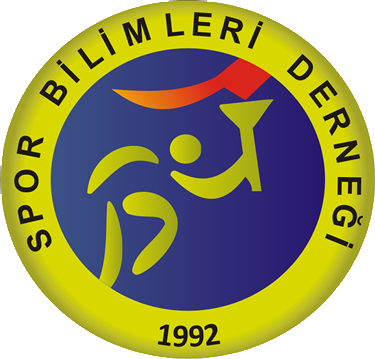 SBDSpor Bilimleri DerneğiPK: 06580 Çankaya/AnkaraMebusevleri Mahallesi Mareşal Fevzi Çakmak Caddesi 45/6, Çankaya/AnkaraAdı Soyadı:Baba Adı:Anne Adı:Doğum Tarihi:Doğum Yeri:Nüfusa Kayıtlı Olduğu:İl:İlçe:Köy/Mahalle:Cilt No:Sayfa No:Kütük No:Nüfus Seri No:TC Kimlik No:İkametgâh Adresi:İşyeri Adresi:İletişim Adresi:Mezun Olduğu Üniversite:Mezuniyet Yılı:Ev Telefonu: 0 (       ) İş Telefonu: 0 (       )Cep Telefonu: 0 (       )E- Mail:           Tavsiye Eden Üye 1Tavsiye Eden Üye 21Makale Adı (Türkçe)Makale Adı (Türkçe)::::1Makale Adı (İngilizce)Makale Adı (İngilizce)::::1Yayınlandığı Dergi AdıYayınlandığı Dergi Adı::::1Cilt No:Sayı:Sayfa aralığı:2Makale Adı (Türkçe)Makale Adı (Türkçe)::::2Makale Adı (İngilizce)Makale Adı (İngilizce)::::2Yayınlandığı Dergi AdıYayınlandığı Dergi Adı::::2Cilt No:Sayı:Sayfa aralığı:3Bildiri Adı (Türkçe):3Bildiri Adı (İngilizce):3Kongre Adı:3Kongre Yeri ve Tarihi:4Bildiri Adı (Türkçe):4Bildiri Adı (İngilizce):4Kongre Adı:4Kongre Yeri ve Tarihi: